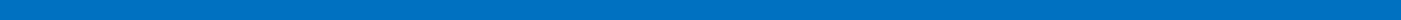 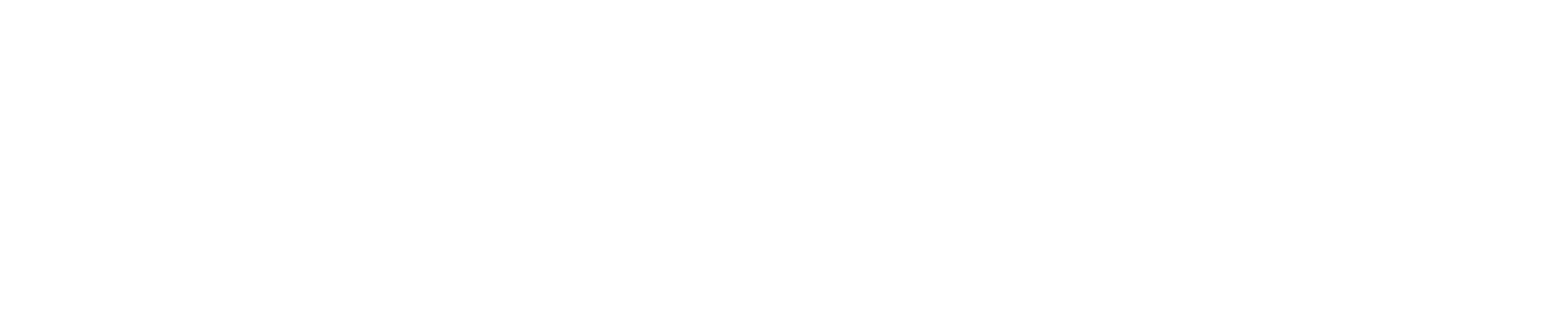 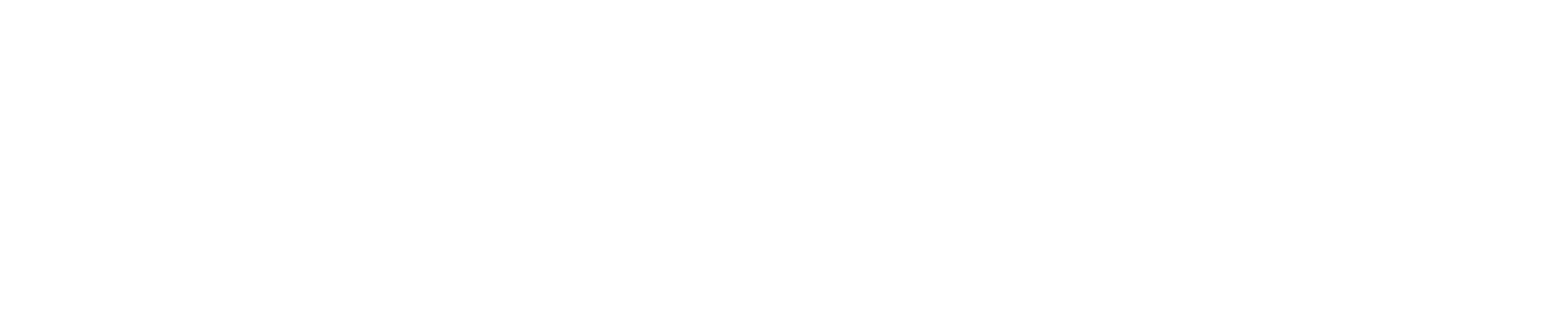 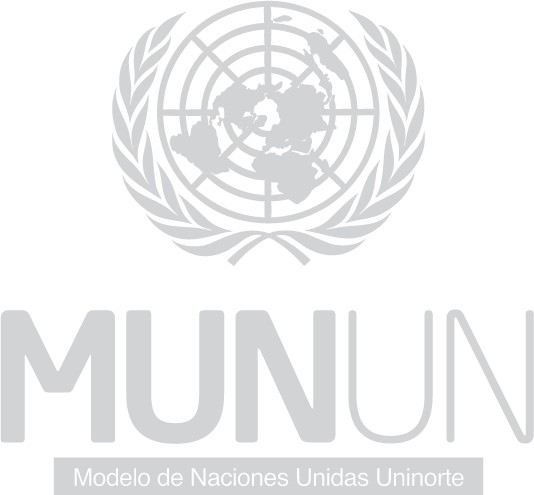 ASAMBLEA GENERAL26 Y 27 DE SEPTIEMBRE DE 2018BARRANQUILLA—COLOMBIA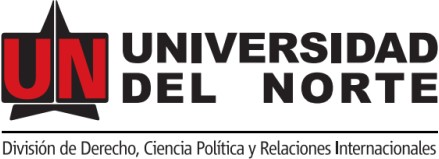 Guía para delegados de la Asamblea GeneralPalabras de la Mesa Directiva:Estimados delegados,¡Bienvenidos a la Asamblea General! Es para nosotros un placer acompañarlos en este V MUNUN como sus autoridades. La Asamblea General es el principal órgano deliberativo y representativo de Naciones Unidas, por lo que su participación, al igual que generar una gran satisfacción académica y personal, requiere de un serio compromiso. Los modelos académicos son un espacio ideal para desarrollar habilidades orales y argumentativas que a su vez permiten proyectarse como futuros líderes capaces de generar grandes reformas estructurales de alto impacto para las comunidades.El mundo atraviesa por épocas difíciles que constantemente amenazan la preservación de la democracia. La proliferación del autoritarismo y las restricciones a las libertades individuales son una de las principales características de los excesos del poder. Resulta entonces muy importante el papel de las nuevas generaciones en la construcción de una sociedad con valores, por lo que los felicitamos por hacer parte de ese esfuerzo colectivo.Los invitamos a participar activamente de este ejercicio académico que se convertirá en un escenario propicio para debatir los temas de la agenda internacional y para buscar soluciones que mejoren nuestro entorno. Desde la mesa directiva de la Asamblea General de MUNUN 2018 les enviamos un saludo especial y les deseamos el mayor de los éxitos en esta experiencia.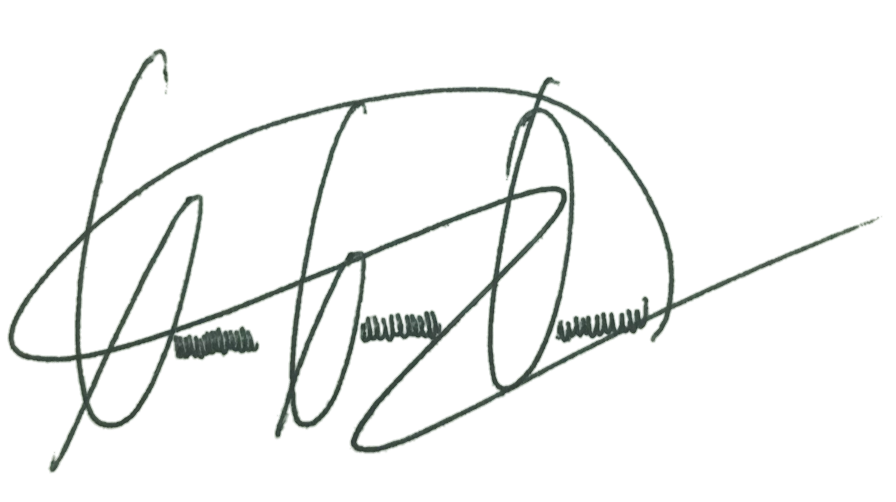 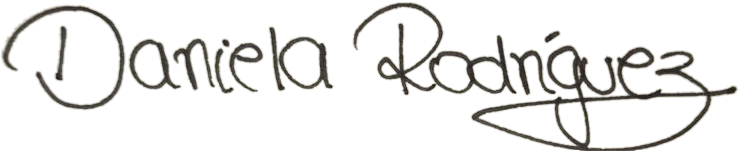 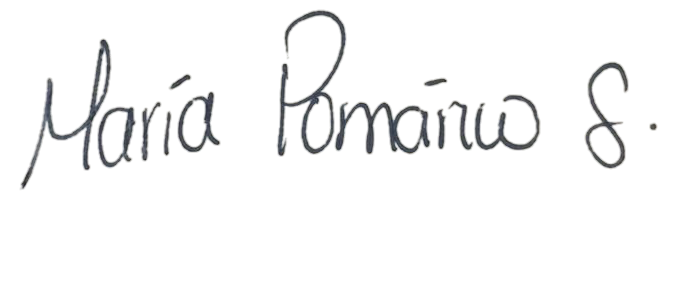 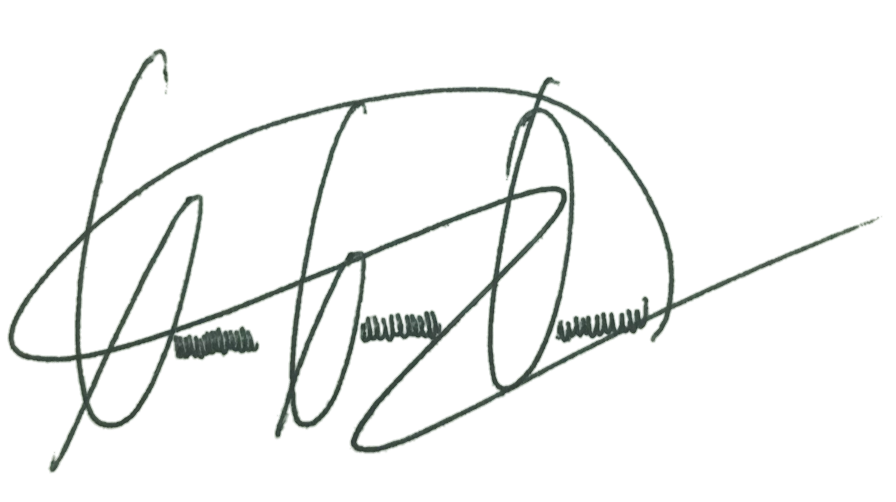 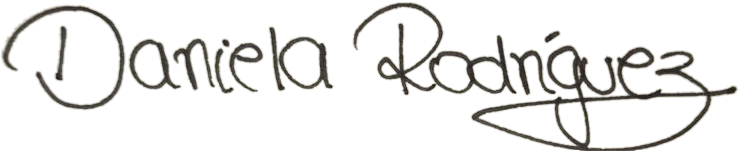 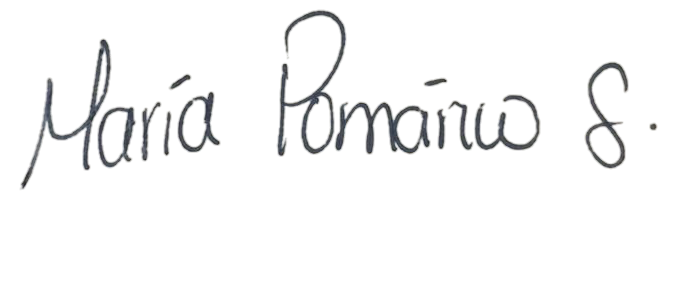 ¿Qué es la Asamblea General?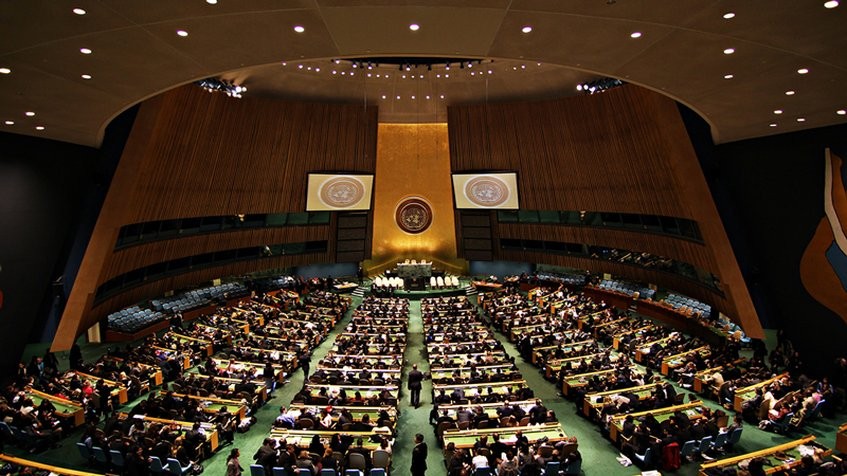 La Asamblea General, creada en 1945 en virtud de la Carta de las Naciones Unidas, ocupa un lugar central, ya que es el órgano principal de las Naciones Unidas de deliberación, adopción de políticas y representación. La Asamblea General está integrada por los 193 Miembros de las Naciones Unidas y constituye un foro singular para las deliberaciones multilaterales sobre toda la gama de cuestiones internacionales que abarca la Carta. También desempeña una función importante en el proceso de establecimiento de normas y en la codificación del derecho internacional.La Asamblea se reúne de septiembre a diciembre de cada año y, posteriormente, de enero a agosto, según proceda, en particular para abordar los informes pendientes de las Comisiones Cuarta y Quinta. También durante la continuación del período de sesiones, la Asamblea examina cuestiones de actualidad de importancia decisiva para la comunidad internacional en forma de debates temáticos de alto nivel organizados por el Presidente de la Asamblea General en consulta con los Estados Miembros.La Asamblea General está facultada para hacer recomendaciones a los Estados sobre las cuestiones internacionales de su competencia. También ha iniciado medidas de carácter político, económico, humanitario, social y jurídico que han afectado a la vida de millones de personas de todo el mundo.En MUNUN 2018 los países que conformarán la Asamblea General serán:Explicación del temaNicaragua se encuentra en una de la mayor crisis de gobernabilidad de su historia a causa de múltiples restricciones a los medios de comunicación y la represión a la sociedad civil, evidenciada en las múltiples protestas en contra del Gobierno. El presidente Daniel Ortega asumió la presidencia en el año 2007, y hasta la fecha sigue ocupando el poder ejecutivo del país gracias a una reforma constitucional que fue aprobada en 2014 por la Asamblea Nacional - controlada por el sandinismo- que le garantizaba la re-elección indefinida.Después de once años de no asistir a la Asamblea General de la ONU, Daniel Ortega volverá este mes a Nueva York no solo para intentar un encuentro con Donald Trump, sino tratar de convencer al mundo de que no es culpable de la masacre en Nicaragua, un intento que analistas consideran será fallido. Analistas políticos y ex diplomáticos creen que Ortega se presentará como víctima en la Asamblea General de Naciones Unidas, con sede en Nueva York, con la teoría de que sufrir un intento de golpe de Estado, en una accióndestinada a que la comunidad mundial deje de verle como un dictador represivo y violador de derechos humanos.Asimismo, Venezuela atraviesa por una profunda crisis que ha dejado su economía rezagada y gran parte de su población en condición de vulnerabilidad. El gobierno ha sido acusado de orquestar elecciones fraudulentas, así como de la convocatoria de una Asamblea Nacional Constituyente sin ninguna representación de la oposición, acusada por usurpar los poderes judicial, legislativo y electoral del Estado, así como de perseguir militantes opositores.La comunidad internacional se ha pronunciado de diferentes maneras, varias naciones de América Latina, entre ellas Argentina, Brasil, Chile, Colombia, Costa Rica, México, Paraguay, Perú y Uruguay; condenaron los hechos violentos que se viven en Venezuela. El secretario general de las Naciones Unidas, Antonio Guterres, hizo un fuerte llamado para reducir la polarización y asegurar la “paz social” y la democracia en ese país. La Unión Europea llamó a detener el deterioro de la situación. Luis Almagro, secretario general de la OEA, le pidió al gobierno convocar elecciones y condenó la represión que se vive en las calles.Por otra parte, La integración europea se ha convertido en un desafío cada vez mayor para las democracias nacionales. A medida que más decisiones políticas se toman en el ámbito de la UE o se trasladan a órganos tecnocráticos, la política nacional ha ido vaciándose de contenido1. A su vez, los movimientos independentistas de varias regiones autonómicas de Europa han causado un duro choque entre la soberanía nacional de los Estados reconocidos y la libre autodeterminación de los pueblos que reclaman independencia, cuestionando así su legitimidad democrática.PREGUNTAS CLAVES PARA LOS DELEGADOS¿Cuál es la posición de mi país con respecto al tema?¿Ha hecho el país que represento pronunciamientos oficiales al respecto del tema?¿Qué medidas ha tomado el país que represento con respecto a la situación?1 Schmidt, V. A., "El impacto de la integración europea en las democracias nacionales: la democracia, en riesgo ante la crisis de la eurozona", en La búsqueda de Europa. Visiones en contraste, Madrid, BBVA, 2015.¿Ha estado mi país involucrado directa o indirectamente en una situación similar? En caso de responder positivo, ¿Cuál fue esa situación? Describa brevemente el rol de su país en la misma.DISCURSO DE APERTURACada delegado tendrá la oportunidad de dirigirse al Comité de Consejo de seguridad durante el discurso de apertura por un minuto y medio. Al momento de realizar el discurso de apertura, cada delegado debe tomar con la mayor seriedad posible la realización de este. El discurso puede ser de naturaleza específica o general:Puede representar las preocupaciones primarias de la nación en cuanto aún tema de importancia para su país.•Puede recalcar de manera general los aspectos más importantes del tema a tratar en el comité.•Puede proponer soluciones al problema a tratar dentro del comité•Debe tener un diseño basado en contenido (posición del país) al igual que de creatividad.Bajo ninguna circunstancia un orador puede abusar de este privilegio para insultar a otros países y respectivos miembros de las Naciones  Unidas  o para presentar a  su nación de manera despreciable.•El discurso es la columna vertebral de la exposición ante el  comité.  Su preparación debe ser pautada y estar enmarcada de forma tal que las ideas fluyan de manera lógica.Recuerda: El discurso es tu carta de presentación ante el Comité, es la primera impresión que darás como delegado.  Por esto, esmérate en tu discurso para que sea coherente y propositivo.Esta estructura se divide en:AperturaCuerpoConclusiónVale recordar que la primera y última frase del discurso son fundamentales. Es importante saber que no se puede subestimar la claridad, la resonancia  y  el  impacto de la primera frase, así como tampoco el desarrollo de un epílogo bien articulado. Es válido abrir o cerrar el discurso con frases célebres que el delegado considere apropiadas para el comité y/o el tema a tratar.En cada uno de los comités del MUNUN, los delegados deberán dirigirse siempre a la autoridad que esté cumpliendo el rol de Presidente y Co-Presidente. Se debe respetar cada una de las normas establecidas y los tiempos para hablar y no se debe olvidar el lenguaje apropiado para la ocasión. No olvide que como delegado se está hablando enrepresentación de su país. Es muy importante no cometer el error de utilizar términos tales como “yo creo”, “yo pienso”, “me parece que”, etc.Una buena oratoria puede salvar un discurso deficiente. Un excelente discurso leído con monotonía pierde el cincuenta por ciento del efecto que podría causar en los oyentes. Un delegado de excelencia utiliza una voz fuerte y segura, la cual corresponderá con la actitud de cuerpo y  también,  en  lo  posible,  con  el  estado real.Ejemplo de discurso de aperturaHonorables miembros de la mesa directiva, delegados y observadores:La delegación de la República de Haití, tiene el honor de dirigirse ante la Asamblea General con el fin de expresar  una  profunda preocupación por la amenaza latente que significa para el Continente Antártico la contaminación y el uso desmedido de sus recursos por parte del hombre.La protección de la Antártida es esencial para el Ecosistema Mundial. En ella convergen tres océanos, que sumados a las condiciones climáticas dentro del continente, influyen de manera fundamental en el clima terrestre. Hoy, estas condiciones se ven trastocadas por la falta de responsabilidad del hombre. No sólo el clima es fundamental, si no que en todo su conjunto, el continente blanco, como lo llamaban nuestros ancestros, es un laboratorio natural y puesto de observación del Medio Ambiente mundial que permite ver como se comportó y cómo se comporta el planeta en el que vivimos.La contaminación que producen las bases, los derrames de combustible  y  la  actividad científica en exceso, son solo algunos de los síntomas que hoy padece la Antártida. Los mudos testigos de este  sufrimiento  son  la  flora  y  la  fauna autóctonos que poco a poco ven disminuidas sus posibilidades de supervivencia. Es necesario tomar medidas eficientes para detener  el  imparable  e  irracional avance del hombre sobre los recursos. Por esto, Haití sostiene que existiendo tanta  tecnología en la gran mayoría de los países firmantes del Tratado Antártico, es hora  de poner ésta al servicio de la Antártida para protegerla y preservarla.Porque en estos países está la responsabilidad,  y  en  todos  los  demás  la  obligación de ayudarles, si así fuese necesario. Es tiempo de tomar conciencia, tanto nuestros gobiernos como nosotros mismos, porque sólo así podremos salvar  la  virgen pureza  que  aún  queda,  sólo  así se podrá evitar el deterioro del planeta  tierra, sólo así podremos asegurarnos el futuro.PAPEL DE POSICIÓNEl papel de posición es el documento que sirve para que el delegado tenga información importante a la mano sobre la posición  de  su  país  con  respecto al  tema a tratar así como también con respecto al tema en general y las propuestas que planea llevar al comité para resolver la situación planteada. Es importanteconstruir un papel de posición completo ya que este ayudará a los delegados en sus intervenciones y a la hora  de  construir  una  resolución.  La construcción del mismo se hace de la siguiente manera:En la primera parte se debe hacer una breve introducción seguida de una posición del país que representas con los asuntos principales que vas a tratar.Un buen documento de posición, además de presentar  los  hechos  también, introduce posibles soluciones.En la guía que se proporciona a los delegados se han planteado ciertas preguntas que se deben considerar. Incluye en el documento respuestas a estas preguntas.Detalles que no deben faltar:•Una breve introducción de tu país con la historia que influya en el asunto que vas a tratar.•Cómo afecta el tema a tu país, la política de país con respecto al tema, y la justificación de las medidas que se implementan.•Posturas de los líderes políticos en referencia al asunto.•Estadísticas.•Acciones que ha tomado tu país al respecto.•Leyes que ha promulgado tu país.•Actuaciones que ha llevado a cabo las Naciones Unidas que tu país apoya o se opone qué crees que tu país debe hacer.•Qué le gustaría conseguir a tu país cuando acaben las negociaciones.•Cómo afectan las posiciones de los otros países a la postura de tu país. Para hacer un buen papel de posición ten en cuenta lo siguiente:•Simpleza: para lograr una comunicación efectiva evita palabras poco comunes y el lenguaje científico. Las frases han de ser simples.•Hazlo oficial: trata de usar el sello de tu país o crea una cabecera oficial en tu papel. Crea un logo atractivo que puede incluir la bandera o escudo del país que representas•Organízate: Separa cada idea en epígrafes.•Cita las fuentes:  Usa  nota  a  pie  de  páginas  para  mostrar  detalles  y  estadísticas. Es importante que sepas de donde proviene la información que estás utilizando, siempre debe ser de fuentes confiables. No olvides usar tres referencias bibliográficas de la base de datos de la universidad.•Realiza varias lecturas: revisa la gramática y la ortografía.	Cuida que las frases tengan sentido.•Crea un listado con las ideas más importantes para que puedas enunciarlas con facilidad.Ejemplo de Papel de PosiciónDelegación: AUSTRALIACuestión: DEFENSA Y PROTECCIÓN DE LAS COMUNIDADES ABORÍGENESEl gobierno de Australia, respetuoso de los principios enunciados en la Declaración Universal de los Derechos Humanos y fundándose ellos, considera imperioso que la comunidad internacional tome conciencia de la problemática indígena, uno de los grupos humanos más desfavorecidos y vulnerables del mundo.Los antecesores de quienes actualmente se conocen como pueblo aborigen y de los isleños del Estrecho de Torres en Australia, fueron los ocupantes anteriores o dueños originales de Australia, que ocuparon este territorio durante miles de años conforme a un sistema jurídico aborigen que determinaba las relaciones de responsabilidad hacia la tierra a la cual pertenecían.Con la llegada de los colonos europeos, los aborígenes y los isleños del Estrecho de Torres fueron dispersados y desposeídos, y como resultado de ello son el grupo más desfavorecido de la sociedad australiana.Según los últimos datos, la población aborigen de Australia es de 257.000, el 1,5% del total de los australianos. El gobierno australiano sostiene tres criterios claves que se deben satisfacer para determinar a quién le corresponde la denominación "aborigen":Ascendencia de origen.Auto identificación como aborigen.Que la comunidad lo acepte como aborigen. Una serie de acontecimientos llevaron a la primera plana internacional la problemática de las poblaciones indígenas en los últimos años. Los acontecimientos fueron los siguientes:El otorgamiento del Premio Nobel de la Paz, el 10 de diciembre de 1992, a la ra. Rigoberta Menchú, india quiché de Guatemala, por su lucha en pro del cumplimiento de los derechos humanos de la población indígena.El levantamiento violento de los aborígenes en Chiapas, que tuvo una repercusión en dos planos: para los gobiernos en los países en los que habitan comunidades indígenas y para estas últimas. Los primeros recibieron una alerta, ya que sus actitudes indolentes pueden desencadenar reacciones violentas. Los segundos recibieron un ejemplo de como podrían llegar a actuar si sus reclamos no son atendidos.En un fallo sin precedentes el Tribunal Supremo de Australia dictó una legislación sobre propiedad de la tierra para los pueblos aborígenes y los isleños del Estrecho de Torres que constituye un acto de justicia hacia estos pueblos que habían sido desposeídos de sus tierras. Se rechaza en ella la noción de Terra Nullius (que afirmaba que la tierra se hallaba desierta y deshabitada a la llegada de los primeros colonizadores), con la que se justificó el desposeimiento y la presión de los pueblos indígenas de Australia. El gobierno de Australia reconoce como instrumentos jurídicos fundamentales los Convenios de la OIT Nº 107 (1947) y Nº 169 (1989). Además recibe con agrado toda propuesta destinada a fomentar la participación de los representantes indígenas, susdistintas asociaciones y organizaciones, y solicita la ayuda de las ONGs para elaborar las normas adecuadas: en tal sentido apoya los proyectos de declaración sobre los Derechos Indígenas presentados por la Asamblea de las Primeras Naciones y el Consejo Mundial de Pueblos Indígenas de las Naciones Unidas (ver E/CN.4/Sub.2/AC.4/1989/5).Considera que el Grupo ha realizado un progreso provechoso en lo referente a preparar un programa de trabajo destinado a centrar la atención internacional en las cuestiones que son prioritarias para las poblaciones indígenas y establecer normas destinadas a proteger sus derechos. Estas normas deberán concordar con los derechos humanos fundamentales enunciados en los instrumentos internacionales pertinentes y fundarse en ellos (Proyecto de Declaración elaborado por el Grupo de Trabajo en su 11º período de sesiones E/CN.4/Sub.2/1993/29).Australia afirma:- La importancia de la cultura y el patrimonio de los pueblos indígenas.- El derecho de estas poblaciones a la libre determinación y a la autogestión.- El derecho a la propiedad de la tierra de la que han sido despojados, a la protección de los lugares aborígenes, al control aborigen de la explotación minera a la compensación por la tierra perdida. El gobierno australiano ha devuelto a los aborígenes unos 900.000 kilómetros cuadrados de tierras (11,5% del territorio continental de Australia) bajo diversos tipos de títulos legales: propiedad privada, cesión en fideicomiso, reservas, etc.- Que la verdadera solución a las necesidades de los pueblos indígenas no consiste solamente en asignar recursos a las esferas de educación, vivienda, empleo y salud. Junto con esta asistencia debe brindárseles esperanza, confianza, medios efectivos de consulta, posibilidades concretas de reconciliación. Las soluciones materiales deben ser acompañadas por un reconocimiento de su tradición cultural y orientadas hacia la reconciliación de la sociedad.- El gobierno Australiano ha iniciado un Proceso Nacional de Reconciliación (septiembre de 1991) bajo los auspicios de un consejo compuesto por 25 australianos prominentes indígenas y no indígenas. Los objetivos de ese consejo son: Promover la comprensión de todos los australianos de la historia, la cultura de los pueblos aborígenes, del desposeimiento y el retraso en todas las esferas al que fueron sometidos, y promover el compromiso para revertir ese retraso y desarrollar alianzas basadas en el entendimiento y respeto mutuo.Australia propone:A - Implementar medidas eficaces para otorgar tierras a las poblaciones Aborígenes que las reclaman, basadas en cinco principios fundamentales:Título de propiedad ilimitada e inalienable de las tierras de aborígenes.Protección de los lugares aborígenes.Control aborigen en relación con la explotación minera de tierras aborígenes.Percepción de derechos de explotación minera.Negociación de una compensación por la tierra perdida.- Respaldar los reclamos de libre determinación y autogestión de los pueblos indígenas y promover la participación democrática en los procesos políticos por los que se los gobierna, reconociendo la preocupación legítima de los Estados por mantener su integridad territorial.- Auspiciar procesos de reconciliación nacional basados en el reconocimiento y valoración de las diversidades culturales, fomentando medidas en los sistemas educativos que les ayuden a participar plenamente y en pie de igualdad en la vida de su propia comunidad y en la de la comunidad nacional.6. Como hacer una Resolución Este es uno de los puntos más importantes a tener en cuenta. La resolución es el documento principal para ustedes como delegados miembros de un comité dentro de un ejercicio académico como lo es el Modelo de las Naciones Unidas, y el foco principal para las negociaciones.Este documento es redactado por los delegados en grupos de trabajo y debe ser elaborado con toda la seriedad que dicho documento amerita. La Declaración de Posición de un país es válida y sirve como  base  para  la  resolución.  En las  Naciones Unidas las resoluciones son elaboradas por los representantes que lasdelegaciones tienen ante los distintos Comités y son votadas dentro de los mismos en las sesiones plenarias.4. COMO HACER UNA RESOLUCIÓNEste es uno de los puntos más importantes a tener en cuenta. La resolución es el documento principal para ustedes como delegados miembros de un comité dentro de un ejercicio académico como lo es el Modelo de las Naciones Unidas, y el foco principal para las negociaciones.Este documento es redactado por los delegados en grupos de trabajo y debe ser elaborado con toda la seriedad que dicho documento amerita. La Declaración de Posición de un país es válida y sirve como base para la resolución. En las Naciones Unidas las resoluciones son elaboradas por los representantes que las delegaciones tienen ante los distintos Comités y son votadas dentro de los mismos en las sesiones plenarias.FormatoLas resoluciones deben ser separadas en secciones pre ambulatorias (introductorias) y operativas, además de ser escritas en formato oficial.Cada línea debe estar numerada.Cada frase debe empezar con una frase introductora u operativa subrayada y espaciada a cinco espacios.Cada cláusula debe ser una sola frase. No son permitidas las frases internas.Las frases introductorias deben contener un resumen (o historia) del problema,la argumentación y el razonamiento  detrás  de  las  llamadas  de acción, contenidas en las cláusulas operativas.Las frases introductorias deben terminar en coma.Las frases operativas consisten sólo de expresiones de voluntad o llamados de acción.Cada frase operativa debe ir numerada.Cada frase operativa termina en punto y coma y las subdivisiones en comas.La última frase operativa termina en punto.Etapas de una resoluciónAntes de iniciar el modelo y el debate dentro de cada comité, es primordial que los delegados investiguen el  respectivo  tema  a  tratar  y  los  países. Anote las ideas  que le servirán de apoyo a la posición del país en el comité.En el comité, expresen sus ideas, negocien para recibir  apoyo  de  otros  delegados, escriba borradores, considere enmiendas que puedan “ayudar” a las resoluciones.Ejemplo de una resoluciónPROYECTO DE RESOLUCIÓNEl Consejo de Seguridad,Habiendo estudiado el conflicto de las Islas Malvinas (Falklands Islands) respecto de la reciente denuncia de la República Argentina sobre la supuesta Militarización de dichas islas por parte de Reino Unido de Gran Bretaña e Irlanda del Norte, Observando la amenaza de aislamiento económico impuesto por la  República  Argentina,  al  denegar el acceso a sus puertos a buques con bandera de las Islas Malvinas (Falklands Islands), Reafirmando la necesidad de una solución justa, pacífica y duradera para la controversia existente entre las partes, Tomando nota de la  existencia de una disputa entre los Gobiernos de la Argentina y del Reino Unido de Gran Bretaña e Irlanda del Norte acerca de la Soberanía de las Islas, Considerando las resoluciones anteriores sobre la cuestión en disputa;Recomienda la creación de un comité independiente de observación de carácter o vinculante para dirimir  la  denuncia  de  militarización  de  las  Islas  Malvinas  realizado por la República Argentina, el cual deberá presentar un informe  al  Secretario General;Insta al desbloqueo comercial aéreo y marítimo impuesto por la República Argentina a la población de las Islas Malvinas;Invita a los Gobiernos de la Argentina y del Reino Unido a proseguir sin demora lasnegociaciones por medios pacíficos con el fin de buscar solución consensuada a la controversia;Exhorta a las partes a considerar la participación de los isleños en las negociaciones haciendo uso de su derecho inalienable de autodeterminación;Pide al Secretario General que consulte a las partes sobre la  adopción  de  medidas inmediatas para aplicar esta resolución y presente un informe al Consejo a más tardar un mes después de su aprobación.FECHAS DE ENTREGASTodos los documentos deben ser enviados a los correos de la Presidencia y Co- presidencia. (Para datos de contacto ver anexo “Contactos Importantes” al final de este documento)Miércoles 19 de septiembre de 2018 a las 11:59 P.M. : Entrega de DISCURSO DE APERTURA Y PAPEL DE POSICIÓNVESTIMENTACon respecto a la forma de vestir, será obligatorio y se pedirá pulcritud tanto en lo concerniente a la vestimenta como en lo que al aspecto personal se refiere. Recordemos que nunca hay una segunda oportunidad para causar una primera impresión. Igualmente, un atuendo apropiado es una manera de mostrar respeto hacia el país representado, hacia las demás delegaciones, hacia la universidad y hacia la Organización de las Naciones Unidas.En los días en que se desarrolle el Modelo y durante éste, se deberá estar bien vestido, teniendo en cuenta que un Modelo de Naciones Unidas es una actividad con un alto grado de formalidad. A la hora de escoger nuestro vestuario debemos tener en cuenta lo siguiente:Es correcto y bien contemplado por las Autoridades que los delegados puedan desabotonarse al sentarse, pero deben abotonarse al levantarse o al dirigirse al podium. Los delegados varones deben permanecer con el saco puesto durante la actividad dentro del comité (En caso de que haga mucho calor las autoridades del Modelo pueden autorizar retirar la chaqueta) y las mujeres, en caso de tener una blusa o vestido con hombros descubiertos deben permanecer con el blazer puesto en todo momento (En este caso las autoridades del modelo no harán excepciones.).LO QUE UN DELEGADO JAMÁS DEBE OLVIDARSea siempre muy puntualAsista a las reuniones previas al modelo que estipula su mesa directivaMantenga una buena presentación personal en todo momentoTenga a la mano toda la información que necesita (No está permitido el uso de aparatos electrónicos dentro del comité).Sea siempre muy diplomáticoDe siempre lo mejor de síSiempre que hable hágalo de manera fuerte y claraPlanee sus intervencionesCuando vaya a intervenir sea elocuenteUtilice el lenguaje parlamentario en todo momento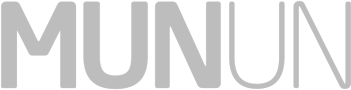 Contactos importantes: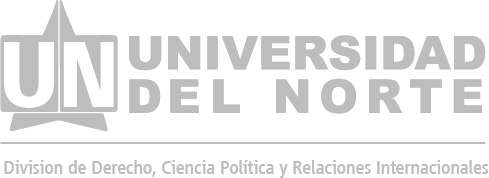 PresidenteGerardo Gentil +57 313 5799075gentilg@uninorte.edu.coCo-presidenteDaniela Rodríguez +57 301 3499087danielaar@uninorte.edu.coSecretario de ComisiónMaría De Los Ángeles Pomárico  +57 301 3747113mpomarico@uninorte.edu.coSecretaria General Ana María Gutiérrez+57 301 4313793anasuarez@uninorte.edu.coOrganizadora MUNUN 2018Sara Elena Plata Cepeda+57 315 7154613splata@uninorte.edu.coGerardo GentilDaniela RodríguezMaría de los Ángeles PomáricoPresidenteCo-presidenteSecretaria de ComisiónPaísesPaísesArgentinaHondurasBrasilIndiaChinaMarruecosColombiaMéxicoCorea Del SurNicaraguaCosta RicaPanamáEl SalvadorReino UnidoEspañaRusiaEstados UnidosSudáfricaFranciaTurquíaGuatemalaUcraniaVenezuelaDamasCaballerosTrajesSi opta por un blazer, debe estarplanchado y limpio, preferiblemente de color oscuro.El traje debe estar planchado ylimpio,	preferiblemente	de	un color oscuro o gris.Parte SuperiorBlusa, camisa o vestido con un largo adecuado. No se permiten blusas con escote, espalda u hombrosafuera.Camisa de manga larga con una corbata. Se recomienda que la camisa sea de un color claro.Parte inferiorSi se opta por una falda, el largo debe ser adecuado, 2 cm por encima de la rodilla. Se deben evitar los estampados excesivamentellamativos.Pantalones de traje. Se recomienda que sean del mismo color que el saco del traje o caqui.ZapatosLas	zapatillas	de	deporte	o sandalias no están permitidas. Si seZapatos clásicos de vestir.opta por un calzado con tacón, debe asegurarse de sentirse cómoda con ellos. Se recomienda no usar zapatos con aberturas que permitan ver los dedos o los talones. Es apropiado utilizar zapatos cerrados sin tacón tales como baletas omocasines.PeinadoBien peinadaPelo retirado de la cara